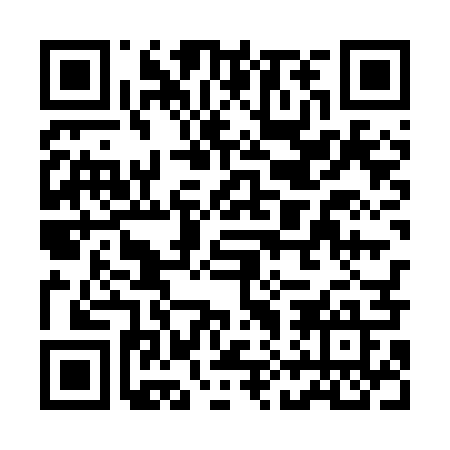 Ramadan times for Szczygly Dolne, PolandMon 11 Mar 2024 - Wed 10 Apr 2024High Latitude Method: Angle Based RulePrayer Calculation Method: Muslim World LeagueAsar Calculation Method: HanafiPrayer times provided by https://www.salahtimes.comDateDayFajrSuhurSunriseDhuhrAsrIftarMaghribIsha11Mon4:014:015:5311:413:335:295:297:1512Tue3:583:585:5111:403:345:315:317:1713Wed3:563:565:4911:403:365:325:327:1914Thu3:533:535:4611:403:375:345:347:2115Fri3:513:515:4411:403:395:365:367:2316Sat3:483:485:4211:393:405:385:387:2417Sun3:463:465:4011:393:425:395:397:2618Mon3:433:435:3711:393:435:415:417:2819Tue3:413:415:3511:383:445:435:437:3020Wed3:383:385:3311:383:465:455:457:3221Thu3:353:355:3011:383:475:465:467:3422Fri3:333:335:2811:373:485:485:487:3623Sat3:303:305:2611:373:505:505:507:3824Sun3:273:275:2311:373:515:515:517:4025Mon3:253:255:2111:373:525:535:537:4326Tue3:223:225:1911:363:545:555:557:4527Wed3:193:195:1611:363:555:565:567:4728Thu3:163:165:1411:363:565:585:587:4929Fri3:143:145:1211:353:586:006:007:5130Sat3:113:115:1011:353:596:026:027:5331Sun4:084:086:0712:355:007:037:038:551Mon4:054:056:0512:345:017:057:058:582Tue4:024:026:0312:345:037:077:079:003Wed3:593:596:0012:345:047:087:089:024Thu3:563:565:5812:345:057:107:109:045Fri3:533:535:5612:335:067:127:129:076Sat3:513:515:5412:335:087:137:139:097Sun3:483:485:5112:335:097:157:159:118Mon3:453:455:4912:325:107:177:179:149Tue3:423:425:4712:325:117:197:199:1610Wed3:393:395:4512:325:127:207:209:18